ЧТО МОГУТ СДЕЛАТЬ РОДИТЕЛИ ВО ВРЕМЯ ПРИСТУПА УПРЯМСТВАНе придавайте большого значения упрямству и капризности. Примите к сведению приступ, но не очень волнуйтесь за ребенка. Во время приступа оставайтесь рядом, дайте ему почувствовать, что вы его понимаете. Не пытайтесь в это время что-либо внушать своему ребенку — это бесполезно. Ругань также не имеет смысла, шлепки еще сильнее его взбудоражат. Будьте в поведении с ребенком настойчивы. Если вы сказали «нет», оставайтесь и дальше при своем мнении. Не сдавайтесь даже тогда, когда приступ у ребенка протекает в общественном месте. Чаще всего помогает только одно — взять его за руку и увести. 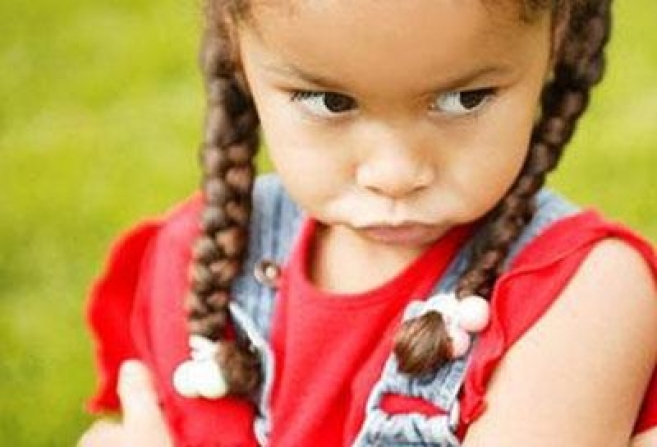 Истеричность и капризность требует зрителей, не прибегайте к помощи посторонних: «Посмотрите, какая плохая девочка, ай-яй-яй!» Ребенку только этого и нужно. Постарайтесь схитрить: «Ох, какая у меня есть Интересная штучка!», «А что это там за окном ворона делает?» — подобные отвлекающие маневры могут заинтриговать капризулю и он успокоится.  После 3 лет малыш вступает в новую эпоху своей жизни, в новый возраст, который принято называть дошкольным. Конечно, каждый возраст прекрасен по-своему, но важность и очарование дошкольного возраста хочется подчеркнуть особо.  	Это возраст активного действия: невозможно заставить малыша посидеть немного спокойно, молча. Желание что-то делать — бегать, прыгать, играть, говорить — переполняет дошкольника. Это возраст, когда воображение начинает работать ярко и интенсивно, когда игра и жизнь неразделимы, когда каждый день приносит что-то новое, когда в жизнь ребенка входят сверстники. Это возраст, когда ребенок уже может рассказать об увиденном, о том, что его волнует. Поэтому впечатления дошкольного возраста надолго остаются в памяти человека и нередко согревают его жизнь в зрелые годы. Дошкольное детство приносит радость и удовольствие и взрослым, находящимся рядом с малышом. В этот период ребенок еще очень привязан к маме и папе, полностью открыт для них. В то же время он уже достаточно самостоятельный человек со своими желаниями и представлениями, с ним можно многое делать вместе, с ним интересно общаться и играть. Общаясь с детьми, взрослые могут как бы заново пережить счастливую пору своего детства. 